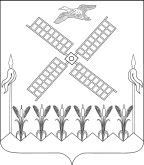 АДМИНИСТРАЦИЯКОПАНСКОГО СЕЛЬСКОГО ПОСЕЛЕНИЯ ЕЙСКОГО РАЙОНАП О С Т А Н О В Л Е Н И Ест. КопанскаяОб утверждении целевой программы «Гармонизация межнациональных и межконфессиональных отношений, воспитанию толерантности на территории Копанского  сельского поселения Ейского районана 2022 -2023 годы»В соответствии с федеральными законами от 6 марта 2006 года № 35-ФЗ «О противодействии терроризму», от 25 июля 2002 года № 114-ФЗ «О противодействии экстремистской деятельности», от 6 октября 2003 год
№ 131-ФЗ «Об общих принципах организации местного самоуправления в Российской Федерации», Указом Президента Российской Федерации от 
19 декабря 2012 года № 1666 «О Стратегии государственной национальной политики Российской Федерации на период до 2025 года», руководствуясь Уставом Копанского  сельского поселения Ейского района п о с т а н о в л я ю:1. Утвердить целевую программу «Гармонизация межнациональных и межконфессиональных отношений на территории Копанского  сельского поселения на 2021-2023 годы» (приложение).2. Начальнику общего отдела администрации Копанского  сельского поселения Ейского района (Скляренко ) обнародовать настоящее постановление в специально установленных местах, в соответствии с Порядком опубликования (обнародования) муниципальных правовых актов, затрагивающих права, свободы и обязанности человека и гражданина и разместить настоящее постановление на официальном сайте администрации Копанского  сельского поселения Ейского района в сети «Интернет».3. Контроль за исполнением настоящего постановления оставляю за собой.4. Постановление вступает в силу со дня его подписания.Глава Копанского  сельского поселенияЕйского района                                                                              И .Н. ДиденкоПРИЛОЖЕНИЕУТВЕРЖДЕНА постановлением администрацииКопанского  сельского поселенияЕйского районаот______________ № ____Целевая программа
«Гармонизация межнациональных и межконфессиональных отношений на территории Копанского  сельского поселения Ейского района на 2022-2023 годы»1. Характеристика проблемы и обоснование необходимости ее решения программными методами Проблема межэтнических противоречий, несмотря на очевидный прогресс в стабилизации ситуации, остаётся актуальной для Копанского  сельского поселения Ейского района. Межнациональные отношения раскрываются на фоне этнополитического и социально-экономического статуса Копанского  сельского поселения Ейского района: уровень жизни населения, состояние социальной сферы, уровень безработицы, рождаемость и динамика прироста населения и др. Значительное влияние на содержание межнациональных отношений в поселении оказывают тенденции, происходящие за пределами Российской Федерации (ближнем зарубежье). Потенциал межэтнической напряженности во многом зависит от наличия разнонаправленности этнических интересов, численности и уровня поддержки оппозиционных общественных организаций. При существующем межкультурном взаимодействии и поступательном развитии этнокультурных процессов в поселении, сохраняются риски и конфликтогенные факторы. Среди них выделяются:явления терроризма и этно-религиозного экстремизма;неконтролируемая миграция;наличие негативных этнических стереотипов, мигрантофобии.Программа является механизмом координации деятельности на направлениях этнокультурного и духовного развития Копанского  сельского поселения Ейского района и поддержки диалога между органами местного самоуправления Копанского  сельского поселения Ейского района, национальными и религиозными объединениями. Для поселения особое экономическое значение имеет сохранение инвестиционной привлекательности, сохранение и развитие его социально-экономического потенциала. Межнациональные конфликты, межнациональная напряженность, проявления ксенофобии и религиозно-политического экстремизма наносят как прямой, так и косвенный ущерб экономике поселения, как «безопасного места отдыха и удобного для ведения бизнеса». В условиях административной реформы и реформы местного самоуправления, данные характеристики актуализируют политическое и административное управление в сфере этно-национальных и этно-конфессиональных отношений.2. Основные цели и задачи ПрограммыЦелями и задачами настоящей Программы являются:- обеспечение конституционного права, гарантирующего равенство прав граждан независимо от национальной принадлежности вероисповедания;- утверждение в сознании населения  Копанского  сельского поселения Ейского района общероссийской идентичности, общероссийских гражданских и историко-культурных ценностей;- формирование среди населения Копанского  сельского поселения Ейского района гражданской солидарности через развитие межэтнической интеграции на основе духовных и нравственных устоев многонационального общества;- формирование культуры межнациональных отношений;- противодействие этнополитическому и этнорелигиозному экстремизму;- содействие дальнейшему развитию структур гражданского общества - некоммерческих объединений этнокультурного характера, национально-культурных автономий и объединений;- снижение уровня негативных этноконтактных установок и случаев неприятия иного вероисповедания;- реализации государственной национальной политики Российской Федерации на территории Копанского  сельского поселения Ейского района;- выработка и реализация мер раннего предупреждения межнациональной напряженности и связанных с ней проявлений экстремизма. Религиозная и межнациональная ситуация в Копанском  сельском поселении Ейского района характеризуется относительной стабильностью, что следует беречь и развивать.Основными задачами мероприятий является поддержание устойчивых контактов между различными религиозными организациями и группами и органами местного самоуправления Копанского  сельского поселения Ейского района.3. Описание системы управления реализацией Программы
Администрация  Копанского  сельского поселения Ейского района является заказчиком Программы.Исполнители Программы:- Администрация Копанского  сельского поселения Ейского района.4. Перечень и описание программных мероприятий5. Срок реализации ПрограммыПрограмма должна быть реализована в течение 2022-2023 годы.6. Ожидаемые результаты реализации Программы и целевые индикаторыВ результате осуществления Программы ожидается:- переход от мероприятий по локализации последствий межэтнических противоречий и этно-конфликтов к политике по предотвращению и урегулированию конфликтов с этническим компонентом через внедрение прогностической и упреждающей деятельности по их профилактике;- формирование у молодого поколения и упрочение у населения старших возрастов общероссийской идентичности, общих для граждан Российской Федерации идеалов и представлений, ценностей и ориентиров, независимо от этнического происхождения, вероисповедания, политических убеждений;- преимущественное разрешение межнациональных конфликтов на локальном уровне, устранение факторов, провоцирующих этно-конфликтную готовность социума;- взаимодействие с общественными объединениями и оказание им содействия в формировании и моделировании этно-социальных процессов.7. Оценка социально-экономической эффективностиот реализации ПрограммыРеализация мероприятий Программы в 2022 – 2023 годах позволит:- повысить эффективность деятельности администрации Копанского  сельского поселения Ейского района;- повысить уровень информированности представителей органов местного самоуправления и общественности об этническом и культурном разнообразии Копанского  сельского поселения Ейского района;- обеспечить гармонизацию межнациональных отношений;- поддерживать стабильную общественно-политическую обстановку и профилактику экстремизма на территории сельского поселения, в частности, в сфере межнациональных отношений;- предотвращать этнические конфликты.»Начальник общего отдела                                                                Л.В. Скляренко от  02.02.2022                                                                     №    7   Наименование Программы- Целевая  программа «Гармонизация межнациональных и межконфессиональных отношений на территории Копанского  сельского поселения Ейского района на 2022-2023 годы» (далее - программа)Основание для разработки Программы-Конституция Российской Федерации;  -Федеральный закон от 06.10.2003 года № 131-ФЗ «Об общих принципах организации местного самоуправления в Российской Федерации»; -Федеральный закон от 25.07.2002 года № 114-ФЗ «О противодействии экстремистской деятельности» Муниципальный заказчик ПрограммыАдминистрация Копанского  сельского поселения Ейского районаЦели и задачи- формирование среди населения Копанского  сельского поселения Ейского района гражданской солидарности  через развитие межэтнической  интеграции на основе духовных и нравственных устоев многонационального общества;- утверждение в сознании населения Копанского  сельского поселения Ейского района общероссийской идентичности, общероссийских гражданских и историко- культурных ценностей; - формирование у населения Копанского  сельского поселения Ейского района культуры межнациональных и межконфессиональных отношений;- противодействие этнополитическому и этнорелигиозному экстремизму;- содействие дальнейшему развитию элементов гражданского общества – общественных объединений этнокультурного характера, национально - культурных автономий и религиозных объединений граждан. Целевые индикаторы и показатели- утверждение в сознании жителей Копанского  сельского поселения Ейского района представления о взаимодополняемости этнической и общегражданской идентичности;- консолидация многонационального населения Копанского  сельского поселения Ейского района на основе базовых ценностей гражданского общества;- заблаговременное выявление угрозы перерастания микроконфликтов на межэтнической почве в массовые протестные действия.Характеристика программных мероприятий- При реализации Программы предполагается осуществить значительный комплекс мероприятий, в том числе направленных на:- формирование общероссийской идентичности, культуры мира и согласия;- воспитание патриотизма, формирование толерантности, гражданской солидарности и культуры мира в молодежной среде;- повышение активности и роли средств массовой информации в отражении этно-социальных процессов и этно-конфессиональных отношений;- поддержку национально – культурных общественных объединений в гармонизации межнациональных отношений, формировании гражданской солидарности, культуры мира и согласия, адаптации и интеграции представителей этнических групп из среды мигрантов.Срок  реализации2022-2023 годы Объемы и источники финансированиябез финансированияОжидаемые конечныерезультаты реализацииПрограммы и показатели социально-экономическойэффективности- создание научно - методической, организационной и правовой базы с целью консолидации многонационального населения Копанского  сельского поселения Ейского района на основе общероссийских гражданских ценностей;- создание эффективной системы мониторинга и прогноза развития характера межэтнических и межконфессиональных отношений  Копанского сельского поселения Ейского района;- формирование в сознании населения Копанского  сельского поселения Ейского района представлений о взаимодополняемости общегражданской и этнической идентичности;- раннее предупреждение и предотвращение конфликтов на межнациональной и межконфессиональной почве среди населения поселения№ п\пНаименование мероприятияНаименование мероприятияСрок исполненияИсполнительРаздел 1. Организационно-правовое обеспечение сферы межнациональных и межконфессиональных отношенийРаздел 1. Организационно-правовое обеспечение сферы межнациональных и межконфессиональных отношенийРаздел 1. Организационно-правовое обеспечение сферы межнациональных и межконфессиональных отношенийРаздел 1. Организационно-правовое обеспечение сферы межнациональных и межконфессиональных отношенийРаздел 1. Организационно-правовое обеспечение сферы межнациональных и межконфессиональных отношений1Проведение мониторингов  законодательства в сфере межнациональных и межконфессиональных отношений Проведение мониторингов  законодательства в сфере межнациональных и межконфессиональных отношений ежеквартальноАдминистрация с/п2Разработка нормативно-правовых актов, регулирующих основные  направления межнационального и межконфессионального взаимодействияРазработка нормативно-правовых актов, регулирующих основные  направления межнационального и межконфессионального взаимодействияпо мере необходимостиАдминистрация с/пРаздел 2. Развитие национально-культурного взаимодействия представителей различных национальностей и конфессийРаздел 2. Развитие национально-культурного взаимодействия представителей различных национальностей и конфессийРаздел 2. Развитие национально-культурного взаимодействия представителей различных национальностей и конфессийРаздел 2. Развитие национально-культурного взаимодействия представителей различных национальностей и конфессийРаздел 2. Развитие национально-культурного взаимодействия представителей различных национальностей и конфессий1 Проведение мероприятий, направленных на укрепление межнациональной и межконфессиональной солидарности среди жителей Проведение мероприятий, направленных на укрепление межнациональной и межконфессиональной солидарности среди жителейВ соответствии с планами работыАдминистрация с/пРаздел 3. Мероприятия, способствующие установлению гармоничных отношенийРаздел 3. Мероприятия, способствующие установлению гармоничных отношенийРаздел 3. Мероприятия, способствующие установлению гармоничных отношенийРаздел 3. Мероприятия, способствующие установлению гармоничных отношенийРаздел 3. Мероприятия, способствующие установлению гармоничных отношений11Проведение мониторинга и оценки миграционной ситуации на территории Копанского  сельского поселения Ейского района1раз в годАдминистрация  с/п22Вести учет данных по учетуиностранных граждан, временно или постоянно проживающих на территории Копанского  сельского поселенияпостоянноАдминистрация с/п 33Обеспечить в установленном порядке уведомление органов миграционной службы о прибытии иностранных граждан на территорию Копанского  сельского поселенияпостоянноАдминистрация с/п,44Размещение информации на официальном сайте Копанского  сельского поселения, посвященной межнациональным и межконфессиональнымотношениям1раз в годАдминистрация с/пРаздел 4. Мероприятия  по профилактике экстремизмаРаздел 4. Мероприятия  по профилактике экстремизмаРаздел 4. Мероприятия  по профилактике экстремизмаРаздел 4. Мероприятия  по профилактике экстремизмаРаздел 4. Мероприятия  по профилактике экстремизма11Сотрудничество администрации поселения с депутатами поселения, директорами образовательных учреждений поселения, с гражданами в противодействии экстремистской деятельности.постоянноАдминистрация с/п22Осуществление профилактических мер: выявление и последующее устранение причин и условий, способствующих осуществлению экстремистской деятельности постоянноАдминистрация с/п33Осуществление профилактических мер:предупреждение и пресечение экстремистскойдеятельности общественных и религиозных объединений, иных организаций, физических лицпостоянноАдминистрация с/п44Организация встреч по тематике профилактики терроризма и экстремизма на территории Копанского  сельского поселения1 раз в полгодаАдминистрация с/п55Проведение цикла лекций и бесед в Копанском  сельском поселении, направленных на профилактику проявлений терроризма и экстремизма, преступлений против личности, общества, государства в молодежной среде1 раз в годАдминистрация с\п66Проведение совместно с органами полиции воспитательных, пропагандистских мероприятий, направленных на предупреждение экстремистской деятельностипостоянноАдминистрация с/п